РЕСПУБЛИКА  КРЫМНИЖНЕГОРСКИЙ  СЕЛЬСКИЙ  СОВЕТР Е Ш Е Н И Е13-й сессии 1-го созыва«27» марта 2015 г.                             №109            	               пгт. НижнегорскийО внесении изменений в решение 10-й сессии 1 созыва Нижнегорского  сельского совета №85 от 23.01.2015 года  	На основании ст. ст. 49-50 УК РФ, ст. ст. 25, 39 УИК РФ, Федерального закона от 06.10.2003 г. № 131-ФЗ «Об общих принципах  организации самоуправления в Российской Федерации», Устава муниципального образования Нижнегорское сельское поселение Нижнегорского района Республики Крым, Нижнегорский сельский советРЕШИЛ: Внести изменение в решение 10-й сессии 1 созыва Нижнегорского  сельского совета №85 от 23.01.2015 года «Об утверждении перечня предприятий, организаций и учреждений, определенных как места для отбывания  уголовного наказания в виде обязательных, исправительных работ, расположенных на территории Нижнегорского сельского поселения».Утвердить перечень предприятий, организаций и учреждений, определенных как места для отбывания  уголовного наказания в виде обязательных, исправительных работ, расположенных на территории Нижнегорского сельского поселения, согласно приложению №1.Решение вступает в силу в соответствии с требованиями Регламента Нижнегорского сельского совета. Председатель Нижнегорского сельского совета                        А.А. Конохов                                                                 Приложение №1 к решениюНижнегорского  сельского совета  от 27.03.2015 года  № 109Перечень предприятий, организаций и учреждений, определенных как места для отбывания  уголовного наказания в виде обязательных, исправительных работ на  территории Нижнегорского сельского поселенияПредседатель Нижнегорского сельского совета                        А.А. Конохов№ п/пНаименование предприятия, учреждения, организации Количество рабочих мест1.Муниципальное унитарное предприятие «Феникс»По усмотрению администрации предприятия2.Муниципальное унитарное предприятие «Вода Нижнегорья»По усмотрению администрации предприятия3.Муниципальное бюджетное учреждение «Озеленение и благоустройство»По усмотрению администрации предприятия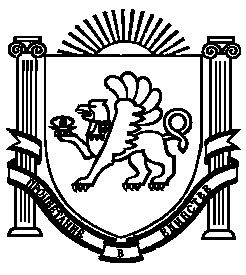 